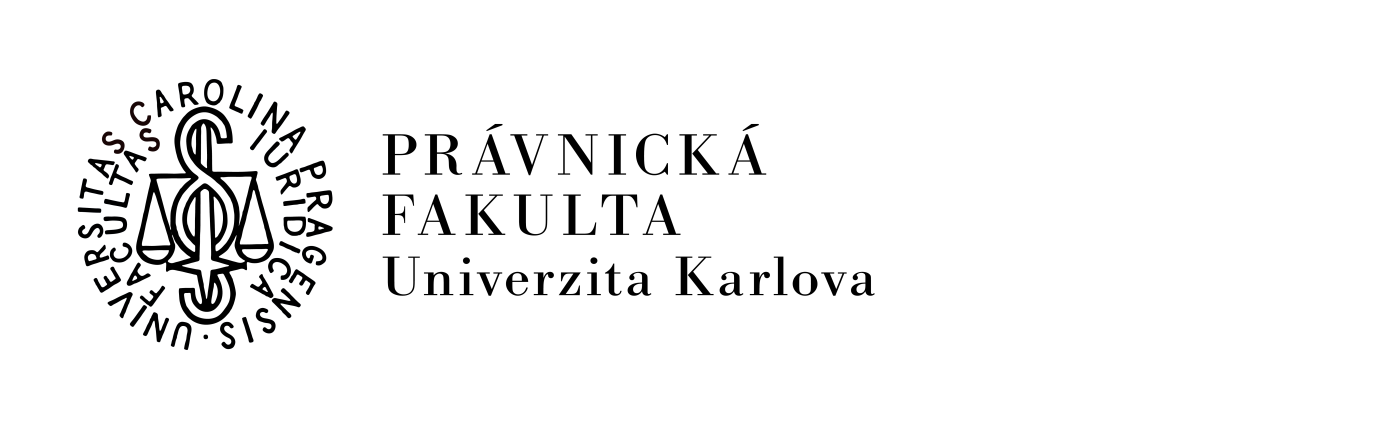 Zpráva o průběhu hodnocení výuky studentyza akademický rok 2014-2015 na Právnické fakultě UKČást IOrganizace a zpracování výsledků hodnoceníA. Odpovědnost za realizaci hodnocení na fakultě Evaluační komise v čele s děkanem fakulty, složená z 5 učitelů fakulty (včetně děkana), z nichž 1 je delegován Akademickým senátem PF UK, ze 3 studentů delegovaných AS PF UK a 2 pracovníků počítačového pracoviště.Proděkan odpovědný za realizaci: PhDr. Marta Chromá, Ph.D., proděkanka pro přijímací řízení a ITB. Vymezení příslušného vnitřního předpisu fakulty nebo opatření děkana stanovujícího organizaci a další aspekty hodnocení podle čl. 4 odst. 4 Řádu.Závěry jednání Evaluační komise (ze dne 25.2.2015 a 20.5.2015) pro HVS v magisterském studijním programu. Evaluační komise a komise pro informační technologie (poradní orgány děkana) po obsahové a technické stránce a po zapracování zkušeností z předchozí ankety upravují obsah HVS a funkčnost systému.Opatření děkana č. 9/2010 Hodnocení výuky v doktorském studijním programu: Teoretické právní vědyC. Cílová skupina hodnocení podle čl. 4 odst. 1 ŘáduStudenti magisterského studijního programuZahraniční studenti v rámci programu Erasmus +Studenti doktorského studijního programu – HVS se připravuje v rámci elektronizace administrativní stránky Ph.D. studia D. Způsob sběru dat podle čl. 7 odst. 1 Řádu	Elektronicky prostřednictvím SIS (studenti magisterského programu)	Vyplňování papírových anketních lístků (zahraniční studenti Erasmus) E. Frekvence sběru dat podle čl. 4 odst. 3 ŘáduStudenti magisterského programu: jednou za semestr vždy po skončení výukové části semestru. Vyplnění ankety HVS bylo opět podmínkou pro zápis předmětů do rozvrhu ZS, resp. LS již od prvního okamžiku otevření zápisu. Zahraniční studenti Erasmus: jednou za semestr vždy po skončení výukové části semestru. F. Návratnost dotazníků na základě čl. 4 odst. 2 a čl. 8 Řádu:Studenti magisterského programuZahraniční studenti Erasmus: 98% návratnost anketních dotazníků; u každého předmětu a učitele jsou čtyři parametry, z nichž má student označit jeden (boring, average, interesting, engaging), a může doplnit slovní komentář.G. Dostupnost výsledků pro studenty, pedagogy a vedoucí pracovišť podle čl. 12 odst. 5 Řádu.Zveřejnění výsledků HVS v magisterském programu je podle pravidel stanovených AS PF UK přístupné pouze pod přihlášením v informačním systému: a) každý učitel má přístup k HVS ve svých předmětech, tj. k číselnému hodnocení a všem podepsaným a nepodepsaným slovním komentářům, b) tajemník a vedoucí katedry, ústavu nebo výzkumného centra mají přístup ke všem údajům za celé pracoviště,c) souhrnnou statistiku číselného hodnocení a přehled všech podepsaných a nepodepsaných připomínek k předmětům má k dispozici děkan fakulty a příslušný proděkan,d) v ZS byly zveřejněny pouze podepsané připomínky k obecným záležitostem a číselná hodnocení všech předmětů jsou v rámci IS viditelné pro všechny, kdo jsou v SIS přihlášeni. V LS došlo ke zveřejnění obecných připomínek bez ohledu na to, zda jsou či nejsou podepsány.e) žádné slovní komentáře (podepsané či nepodepsané) k jednotlivým předmětům a učitelům nejsou akademické obci přístupné ani pod přihlášením v SIS. Důvodem je, že stále není vyřešena otázka ochrany osobních údajů, jak byla vznesena Právnickou fakultou na různých univerzitních fórech a reflektována také ve Zprávě o průběhu hodnocení výuky studenty v bakalářském a magisterském studiu na fakultách UK za akademický rok 2013/2014 (str. 3). Výsledky hodnocení zahraničními studenty v rámci programu Erasmus jsou dostupné příslušným vyučujícím a vedoucím jejich akademických pracovišť.Část IIZpětná vazba hodnocení na fakultě a zpětná vazba ve vztahu k pracovníkům a pracovištím fakultyA. Způsob zpracování a vyhodnocení výsledků na fakultě podle čl. 12 odst. 2 ŘáduPo uzavření HVS magisterského programu v informačním systému se agregují výsledky jednak podle jednotlivých vyučujících a podle předmětů. Dále se zpracovávají pouze výsledky, kde hodnotilo alespoň deset procent studentů, nejméně však 5 studentů z počtu zapsaných na předmět. Takto zpracované výsledky byly po ukončení sběru hodnocení zpřístupněny v SIS jednotlivým vyučujícím, vedení kateder a fakulty.Slovní komentáře v rámci „obecných připomínek“ (tj. nikoliv k předmětům a vyučujícím) jsou zaslány vedoucím příslušných pracovišť (knihovna, menza, provozní oddělení, počítačové pracoviště).Výsledky hodnocení zahraničními studenty se zpracovávají ručně zápisem údajů z jednotlivých anketních lístků do elektronické databáze; takto shromážděná elektronická data se agregují podle jednotlivých vyučujících a předmětů a v elektronické podobě se poskytují příslušným vedoucím kateder a ústavů a jednotlivým vyučujícím. B. Způsob projednávání výsledků hodnocení s pedagogy a vedoucími pracovišť podle čl. 12 odst. 2 ŘáduHodnocení výuky studenty v magisterském studijním programu má ryze formativní charakter, jehož cílem je zlepšení výuky na fakultě; čili je to hodnocení dílčí, průběžné, diagnostické, jehož cílem je dát učiteli, katedře či garantovi předmětu včas zpětnou vazbu o tom, jakou kvalitu výuka má z pohledu studenta, v čem jsou případné nedostatky a chyby z pohledu studenta, aby je bylo možné odstranit. Z tohoto důvodu je vyhodnocení výsledku primárně v kompetenci vedoucího akademického pracoviště. Jednotlivé katedry, ústavy a výzkumná centra mají na svých poradách s výsledky pracovat. Určitým indikátorem toho, že jak učitelé, tak akademická pracoviště s výsledky ankety pracují, je zlepšení celkové průměrné známky hodnocení všech parametrů u všech učitelů z 1,65 v zimním semestru na 1,57 v letním semestru.Výsledky hodnocení zahraničními studenty v rámci programu Erasmus projednává proděkan pro zahraniční záležitosti individuálně s jednotlivými vyučujícími a vedoucími příslušných kateder, ústavů a center.C. Zohlednění výsledků hodnocení v rámci procesů ve vzdělávací činnosti na fakultě podle čl. 12 odst. 3 Řádu.Hodnocení výuky studenty tvoří integrální součást vnitřní evaluace Právnické fakulty. V současné době jsou připravovány její parametry, které kromě hodnocení výuky studenty sestávají také z hodnocení vědecké práce pedagogických a vědeckých pracovníků fakulty, jejich aktivit směrem do zahraničí (výjezdy, vystoupení na zahraničních konferencích, zvané přednášky atd.) a vytíženost pedagogických pracovníků v různých formách výuky, zkoušek, vedení kvalifikačních prací atd. V rámci hodnocení učitelů  PFUK bude rovněž přihlédnuto k jejich dalším aktivitám, jako je např. členství ve vědeckých a redakčních radách atd.ZávěrVzhledem k tomu, že takto koncipovaný systém hodnocení výuky studenty v magisterském programu proběhl teprve dvakrát – v akademickém roce 2013/2014, kdy byl hodnocen v jedné anketě souhrnně celý ak. rok, a roce 2014/2015, v němž proběhla anketa vždy bezprostředně po skončení semestru, je žádoucí, aby tento systém – hodnocení po semestrech – pokračoval ještě alespoň jeden akademický rok pro získání souborných dat za v zásadě stejných podmínek a za delší období. Evaluační komise posoudí případnou nutnost modifikace dílčích otázek co do počtu či formulace pro vyhlášení ankety za ZS ak. r. 2015/2016.Parametry hodnocení výuky studenty doktorského studia prostřednictvím SIS se připravují v návaznosti na zavedení úplné elektronizace administrativních úkonů v rámci Ph.D. studia, což má být na PF UK do konce ak. r. 2015/16. Evaluační komise projedná celkový rámec HV pro doktorandy, znění otázek a případné propojení ankety s některým administrativním úkonem (např. podání závěrečného hodnocení studentem za ak. rok).  Pokud jde o hodnocení studia absolventy, připravuje se databáze absolventů, kteří budou v LS 2016 požádáni o vyplnění rámcového hodnocení svého studia na fakultě; otázky k zařazení do hodnocení absolventy projedná Evaluační komise do konce r. 2015. V Praze dne 23. listopadu 2015Zpracovala: PhDr. Marta Chromá, Ph.D., proděkanka pro přijímací řízení a IT Schválil: Prof. JUDr. Jan Kuklík, DrSc., děkanZimní semestrLetní semestrDoba konání9.1. -16.2.201525.5.-9.10.2015Celkový počet oprávněných studentů32442985Počet hlasujících30952616Počet obecných připomínek103101Počet slovních komentářů k předmětům12401566Povinná otázka „Chcete hodnotit předmět, který jste měli zapsaný“ANO: 49%NE:    51%ANO: 41%NE:     59%Nepovinná otázka „Zúčastnil/a jsem se výuky u předmětu“Celkem17618 odpovědí z 34346 možných, to je 51% (celkové číslo je výsledkem vynásobení počtu studentů a počtu jejich zapsaných předmětů).  Těchto 51% je rozděleno takto:10913 odpovědí „80-100% účast na výuce“ (62% z celkového počtu)2799 odpovědí „60-79% účast na výuce“(16% z celkového počtu)1423 odpovědí „40-59% účast na výuce“ (8% z celkového počtu)758 odpovědí „20-39% účast na výuce“ (4% z celkového počtu)1725 odpovědí „0-19% účast na výuce“(10% z celkového počtu)Celkem 14004 odpovědí z 33300 možných, to je 42%:Těchto 42% je rozděleno takto:8509 odpovědí „80-100% účast na výuce“ (61% z celkového počtu)2541 odpovědí  „60-79% účast na výuce“(18% z celkového počtu)1267 odpovědí „40-59% účast na výuce“ (9% z celkového počtu)525 odpovědí „20-39% účast na výuce“ (4% z celkového počtu)1162 odpovědí „0-19% účast na výuce“(8% z celkového počtu)Hodnotící škála1(nejlepší) – 5(nejhorší)1(nejlepší) – 5(nejhorší)OtázkyChci odpovídatZúčastnil/a jsem se výukySrozumitelnost a uspořádanost výuky
Připravenost učitele
Zajímavost a podnětnost výuky
Komunikativnost učitele ve vztahu ke studentům
Dochvilnost učitele
Dodržování konzultačních hodinChci odpovídatZúčastnil/a jsem se výukySrozumitelnost a uspořádanost výukyPřipravenost učiteleZajímavost a podnětnost výuky			Komunikativnost učitele ve vztahu ke studentůmDochvilnost učitele	Dodržování konzultačních hodinSlovní komentářANOANOOtázky ke slovnímu hodnocení:Připomínky k IS a webu fakulty
Připomínky k prostředí a vybavení fakulty
Připomínky k menze a možnostem občerstvení
Připomínky ke knihovně
Připomínky k zahraničnímu oddělení
Připomínky ke studijnímu oddělení a sekretářkám kateder
Připomínky k neakademickým pracovníkům a PPT
Připomínky k anketě
Ostatní připomínkyPřipomínky k IS, webu a facebooku fakultyPřipomínky k rozvrhu Připomínky k prostředí a vybavení fakultyPřipomínky k menze a možnostem občerstveníPřipomínky ke knihovněPřipomínky k zahraničnímu odděleníPřipomínky ke studijnímu odděleníPřipomínky k neakademickým pracovníkůmPřipomínky k sekretářkám akademických pracovišťPřipomínky k anketěOstatní připomínky